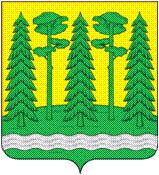 КОМИТЕТ ОБРАЗОВАНИЯАДМИНИСТРАЦИИ  ХВОЙНИНСКОГО МУНИЦИПАЛЬНОГО РАЙОНАСОСТОЯНИЕ СИСТЕМЫ ОБРАЗОВАНИЯХВОЙНИНСКОГО МУНИЦИПАЛЬНОГО РАЙОНАПубличный доклад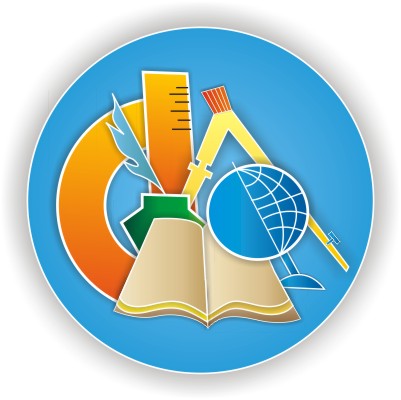 п. Хвойная2018Комитет образованияАдминистрации  Хвойнинского муниципального районаСОСТОЯНИЕ СИСТЕМЫ ОБРАЗОВАНИЯХВОЙНИНСКОГО МУНИЦИПАЛЬНОГО РАЙОНАПУБЛИЧНЫЙ  ДОКЛАД2018ОГЛАВЛЕНИЕ1. Введение   …………………………………………………………………          42. Общая социально-экономическая характеристика муниципалитета как показатель, определяющий условия функционирования территориальной образовательной системы. ………………………………………………….      5-83. Характеристика муниципальной системы развития образования и направления её развития. Программы и проекты в сфере образования ………………………………    9-164.  Анализ состояния и перспектив развития системы образования.4.1. Сведения о развитии дошкольного образования ………………..…...   16- 184.2. Сведения о развитии начального общего образования, основного общего образования и среднего общего образования……………………………      18- 214.3. Дополнительное образование………………………………………. …    23-245. Выводы и заключения. Задачи сферы образования Хвойнинского муниципального района на 2019 год ………………..………………………  24-256. Приложение………………………………………………………………… 26-361. Введение.Дорогие читатели!Вашему вниманию предлагается публичный доклад  о состоянии и развитии системы образования Хвойнинского муниципального района в 2018 году. Публичный доклад о состоянии муниципальной системы образования Хвойнинского муниципального района - важное средство обеспечения информационной открытости и прозрачности системы образования района, форма широкого информирования общественности, об основных результатах и проблемах функционирования и развития муниципальной системы образования. Доклад содержит наиболее значимые сведения о положении дел, успехах и проблемах в образовательной сфере района за 2018-2019 учебный год. Образование в Российской Федерации - единый целенаправленный процесс воспитания и обучения, являющийся общественно значимым благом и осуществляемый в интересах человека, семьи, общества и государства. Возможность получения качественного образования продолжает оставаться одной из наиболее важных жизненных ценностей граждан, решающим фактором социальной справедливости и стабильности. Публичный доклад адресован представителям органов исполнительной власти, обучающимся и их родителям, работникам системы образования, представителям средств массовой информации, общественным организациям и другим заинтересованным лицам.Публикуя ежегодный доклад, мы хотим, чтобы жители района узнали и поняли, что мы делаем и что собираемся сделать в обучении, воспитании и развитии детей. Так как без широкой общественной поддержки невозможно модернизировать такую сложную, масштабную и затрагивающую интересы большинства населения сферу, как образование.Приглашаем читателей к дискуссии. Нам важно услышать Ваши предложения, замечания, комментарии. Надеемся, что этот доклад станет информационным поводом для продуктивного и полезного диалога, направленного на развитие системы образования Хвойнинского муниципального района.Ваши предложения помогут нам точнее определить цели, приоритеты и путиих достижения.Председатель комитета образования Администрации Хвойнинского муниципального районаПавлушина Т.А.2. Общая социально-экономическая характеристика муниципалитета как показатель, определяющий условия функционирования территориальной образовательной системы.Хвойнинский район расположен на северо-востоке Новгородской области, районным центром которого является рабочий поселок  городского типа Хвойная. Это сравнительно молодой перспективный поселок с развитой инфраструктурой, удачным географическим расположением и экологически чистой средой. В состав Хвойнинского района входят 11 поселений, в том числе городское – 1, число поселков – 3, сельских населенных пунктов – 150. Площадь района составляет- 318,6 тыс.га.           Численность постоянно проживающего населения на 01.01.2019 года составила 14367 человек Численность населения в городском поселении на 1 января 2018 года составила 5856 человек, в сельских поселениях – 8511 человек.Хвойнинский район находится на северо-западе Европейской части России, на стыке трех областей: Ленинградской, Вологодской и Новгородской. Он граничит на Севере с Тихвинским районом Ленинградской области, на северо-востоке с Чагодощенским районом Вологодской области и районами  Пестовским, Мошенским, Боровичским, Любытинским Новгородской области.Хвойнинский район по праву можно назвать озерным краем, в нем  насчитывается более 150 больших и малых озер.  Наиболее крупные озера: Березарадинское озеро (), Городно (), Игорь (), Видимирское (), Старское (). Больших рек в районе нет. По средней части района протекает с запада на восток река Песь (), впадающая в  Чагодощу, приток Мологи, а севернее реки Песь протекает в том же направлении ее левый приток Ратца. На востоке течет река Кабожа с притоком Левочкой. Река Кабожа впадает в Мологу. Леса занимают  64 процента территории (204,3 тыс. га), господствуют сосновые леса разного типа с верховыми и переходными болотами и не заболоченными сосняками, брусничными и вересково - лишайниковыми. Многие тысячелетия лес служит местом охоты, отдыха, сбора грибов и ягод.        Экономика Хвойнинского муниципального района за годы рыночных преобразований превратилась в многоотраслевую при значительной роли частного сектора не только по числу предприятий, но и по объемам производства товаров и услуг. Помимо частной формы собственности в районе представлены организации государственной, муниципальной, иностранной, смешанной и других форм собственности. Общее число предприятий и организаций по данным Статистического регистра хозяйствующих субъектов (Статрегистр Росстата) на начало 2018 года, составляло в районе 228 единиц (1,4% от всех предприятий Новгородской области).         Основу экономического потенциала муниципального района составляют лесное хозяйство, промышленность, сельское хозяйство, транспорт и связь, строительство и розничная торговля. Транспорт и связь дает основную долю налоговых поступлений в местный бюджет и является базовой отраслью и фундаментом экономики. Промышленное производство в районе представлено основными видами экономической деятельности:  обрабатывающие производства (обработка древесины, пищевая промышленность, производство транспортных средств и оборудования, целлюлозно-бумажное производство, издательская и полиграфическая деятельность);  производство и распределение электроэнергии, газа и воды.  В целом, предприятиями Хвойнинского района выпускаются следующие виды  продукции: пиломатериалы, топливные брикеты, песок, щебень, гравий, торф, моточные изделия,  пиво,  безалкогольные напитки, пастеризованное молоко, творог, сметана, ряженка, снежок, чай, хлебобулочные и кондитерские изделия,  оказывается ряд услуг, в том числе техническое обслуживание и ремонт тепловозов, транспортировка нефти и светлых нефтепродуктов.За  2018 год оборот розничной торговли составил  1830,1  млн. руб., что на 0,5%  больше   соответствующего периода прошлого года в  сопоставимых ценах. В структуре оборота розничной торговли удельный вес пищевых продуктов, включая напитки, и табачные изделия составил 54,2 %, непродовольственных- 45,8 % (2016 год- 55,0% и 45,0% соответственно).Товарооборот на душу населения составил 126432 руб., что на 3 % больше  соответствующего периода прошлого года в  сопоставимых ценах. Численность населения.Общая численность работающих в целом по району – 5096 человек, в том числе в  материальном   производстве - 2871 человек, из них по видам экономической деятельности:  - сельское хозяйство, охота и лесное хозяйство и предоставление услуг в этих областях    - 502 чел.- добыча полезных ископаемых    -    83 чел.- обрабатывающие производства   -   285 чел.- обеспечение  электроэнергией, газом и паром – 247 чел.- водоснабжение, водоотведение- 88 чел.- строительство	- 27 чел.- оптовая и розничная торговля  - 624 чел.- транспортировка и хранение – 908 чел. - связь    - 76 чел.                        - бытовое обслуживание, прочие услуги –   31 чел.     Средняя производительность труда по району  на одного работающего в  месяц составила – 136750 руб., наиболее высокая – на транспорте, связи, в сфере добычи полезных ископаемых,  обрабатывающих производствах, низкая – в сфере сельского хозяйства, строительства. Фонд оплаты труда в целом по району составил – 1335,0 млн. рублей (103 % к аналогичному периоду  2017 года).Средняя номинальная  начисленная заработная  плата за  2018 год составляет – 26196 рублей, по крупным и средним предприятиям (по данным Новгородстата за январь-ноябрь) – 30727,7 руб., в том числе в материальной сфере –34443 руб., в социальной –24272,4 руб.Демографическая ситуация в 2018 году характеризовалась уменьшением  естественной убыли населения. Число умерших превысило число родившихся  в 2,3 раза (за 2017 год - в 2,7 раза).Показатели естественного движения населения в 2018 году приведены ниже ( по данным отдела ЗАГСа).Численность постоянно проживающего населения на 01.01.2019 года составила 14085 человек (городское население – 5804, сельское население – 8281 человек).Коэффициент смертности (в расчете на 1000 человек населения) за  2018 год по сравнению с 2017 годом уменьшился   на 2,4 промили.Основными причинами смертности являлись болезни системы кровообращения (63,1%),  онкологические заболевания  (13,8%),болезни органов пищеварения (6,7%),  внешние причины (5,1 %).  За  2018  года в органе ЗАГС официально зарегистрировались 65 супружеских пар, количество разводов уменьшилось   и составило 47 пар.Занятость населения. За 2018 год число  обратившихся в центр  занятости составило 306 человек, за отчетный период трудоустроены – 159 человек, 183 человека признаны безработными, на учете  состоит – 71 человек. В общественных работах число участников составило 17 человек. Уровень  безработицы по данным центра   составил  1,0 %, реальный   – 4,1 %.      Одной из главных задач социально-экономической политики Администрации района является социальная защита малоимущих.Стабильно работает отдел Пенсионного фонда по Хвойнинскому району, выплачено пенсий на сумму 766,4 млн. рублей. Средний размер пенсии составил 12715,44  рублей, в т.ч. по старости – 13441,97 руб.  В  районе получают пенсию 4558   пенсионеров,  в т.ч. по старости - 3887 человек, что составляет  32 % от постоянно проживающего населения района. В рамках реализации действующих областных программ, направленных на социальную поддержку семей, детей, граждан пожилого возраста, инвалидов и граждан, оказавшихся в трудной жизненной ситуации, а также для улучшения демографической ситуации,  адресную социальную помощь получили 2555  человек на общую сумму 4,5 млн. рублей.       На реализацию мер социальной поддержки различным категориям граждан, проводимой в рамках делегированных полномочий, направлено 38,3 млн. рублей, в том числе в соответствии с федеральным законодательством 5,3 млн. руб., областным 33,0 млн. руб. 	За отчетный период ежемесячная денежная компенсация расходов по оплате жилищных и коммунальных услуг выплачена 2531  получателям на общую сумму 21,4 млн. руб. Ежемесячную денежную выплату получили 1994  областных льготника на общую сумму 11,9 млн. руб.   Своевременно и в полном объеме выплачены детские пособия на сумму  2,2 млн. рублей  313 получателям, на 631 ребенка.  19 гражданам, имеющим  правительственные награды, присвоено звание «Ветеран труда»,  18 гражданам, имеющим соответствующий трудовой стаж и областные награды, присвоено звание «Ветеран труда Новгородской области».     В  целях увеличения количества многодетных семей, федеральными и областными законами, предусмотрена ежемесячная денежная выплата при рождении (усыновлении) третьего и последующих детей. За 2018 год денежная выплата произведена  98 получателям на 100 детей, в сумме 12,7 млн. рублей.На 01.01.2019 г. в нашем районе имеют статус многодетности 175 семей, в которых проживает 574 ребенка. В течение отчетного периода  выдан  31 сертификат  на региональный капитал «Семья», распорядились ранее полученными сертификатами 37 семей.   За отчетный период  по линии социальной защиты направлены в детские оздоровительные лагеря  75 детей.  В районе функционируют государственные учреждения социального обслуживания: «Хвойнинский дом-интернат для престарелых и инвалидов «Песь» и «Анциферово», в которых проживают 51 человек, а также ОАУСО «Хвойнинский комплексный центр социального обслуживания населения», при котором действуют отделение срочной помощи, три отделения социально-бытового обслуживания, отделение медико-социального обслуживания, отделение социального приюта для детей п. Юбилейный, где за текущий период  прошли реабилитацию 104 ребенка. 	В фонд традиционного благотворительного марафона «Рождественский подарок» 2017-2018 гг. в денежном и натуральном виде поступили пожертвования от 29 организаций и 826 жителей района, в сумме 2,17 млн. рублей. Из них 574 тыс. руб. в денежной форме, 1598 тыс. руб. - в  натуральной. Все средства направлены на оказание помощи и проведение различных мероприятий для  организаций,  работающих с детьми,  а также   218 семей, испытывающих трудную жизненную ситуацию. Одной из важнейших задач остается обеспечение социально-трудовых прав работников организаций района. С этой целью осуществлялись  меры по дальнейшему развитию социального партнерства в трудовых отношениях, совершенствованию системы государственного управления охраны труда. В 138 организациях района заключены коллективные договора.3. Характеристика муниципальной системы развития образования и направления её развития. Программы и проекты в сфере образования.Основным программным инструментом для достижения целей и задач в сфере образования, является муниципальная программа Хвойнинского района «Развитие образования Хвойнинского муниципального района  на 2014-2020 годы», утвержденная постановлением Администрации Хвойнинского муниципального района от 31.10.2013 № 693. Муниципальная программа состоит из  подпрограмм:- Развитие дошкольного и общего образования в Хвойнинском муниципальном районе;- Развитие дополнительного образования в Хвойнинском муниципальном районе;- Социальная адаптация детей-сирот и детей, оставшихся без попечения родителей, а также лиц из числа детей-сирот и детей, оставшихся без попечения родителей;- Обеспечение муниципального управления в сфере образования Хвойнинского  муниципального района.Расходы главного распорядителя кредитов  Комитета образования за 2018 год составили 212896,2 тысяч рублей.Расходы по отрасли «Образование» осуществлялись на основе сетевых показателей и областных нормативов финансового обеспечения образовательной деятельности организаций, в том числе нормативов финансирования расходов на заработную плату, нормативов финансирования расходов на материальное обеспечение и нормативов финансирования мер социальной поддержки обучающихся.В общей сумме расходов: - расходы на оплату труда с начислениями работников образования составили 133 045,7 тысяч рублей; - расходы по оплате коммунальных услуг учреждений образования составили 33 млн. 054,2 тысяч рублей (в т.ч. областные средства 25 417,5 тыс. руб., софинансирование района -7636,7 тыс. руб.);- расходы на организацию летнего отдыха и оздоровления детей составили 954,6 тысяч рублей;- расходы на организацию дополнительного профессионального образования и участия в семинарах служащих, муниципальных служащих Новгородской области, а также работников муниципальных учреждений в сфере повышения эффективности бюджетных расходов составили 8,5 тысяч рублей.В 2018 году  большая часть расходов - 207 755,1 тысяч рублей по комитету образования Администрации Хвойнинского муниципального района входит в муниципальную программу «Развитие образования в Хвойнинском муниципальном районе на 2014-2020 годы». Расходы за счет средств федерального бюджета составили – 1194,7 тысяч рублей, расходы за счет средств областного бюджета составили – 151883,2 тысяч рублей, расходы за счет средств районного бюджета составили – 54677,2 тысяч рублей.Вся программа состоит из 4 подпрограмм:Подпрограмма «Развитие дошкольного и общего образованияв Хвойнинском муниципальном районе».Расходы по этой  подпрограмме составили 1799,4 тысяч рублей. За счет средств федерального бюджета  – 607,2 тысячи рублей, областного бюджета – 962,6 тысяч рублей, районного бюджета – 229,6 тысяч рублей.В том числе на:- обеспечение проведения государственной итоговой аттестации по образовательным программам основного общего и среднего общего образования 92,0 тысячи рублей;- организация дистанционного образования детей – инвалидов 7,7 тысяч рублей за счет средств областного бюджета;- проведение районных мероприятий 50,0 тысяч рублей;- обеспечение доступа организаций, осуществляющих образовательную деятельность к информационно-телекоммуникационной сети «Интернет» 189,4 тысяч рублей за счет средств областного бюджета;- обеспечение организаций, осуществляющих образовательную деятельность учебниками и учебными пособиями 584,1 тысячи рублей за счет средств областного бюджета;- создание в общеобразовательных организациях, расположенных в сельской местности, условий для занятий физической культурой и спортом 876,2 тысяч рублей, в том числе средства федерального бюджета – 607,2 тыс. рублей. За счет средств областного бюджета – 181,4 тыс.руб., за счет средств района -87,6 тыс.руб. За счет этих средств школа с. Анциферово приобрела спортивное плоскостное сооружение. Подпрограмма «Развитие дополнительного образования в Хвойнинском муниципальном районе».Расходы по этой  подпрограмме составили 2881,4 тысяч рублей. За счет средств федерального бюджета  – 587,5 тысяч рублей, областного бюджета – 175,5 тысяч рублей, районного бюджета – 2118,4 тысячи рублей, в том числе на:- разработку проектно-сметной документации на строительство физкультурно-оздоровительного комплекса, проведение государственной экспертизы проектно-сметной документации 1548,5 тыс. рублей. - организацию проведения муниципального этапа всероссийской олимпиады школьников по общеобразовательным предметам, участие в областном и заключительном этапах всероссийской олимпиады школьников 69,8 тысяч рублей;- организацию проведения конкурсов, конференций, форумом, фестивалей 46,6 тысяч рублей- организацию проведения спортивных соревнований, спартакиад 110,0 тысяч рублей;- создание универсальной безбарьерной среды в МАОУ ДО ДДТ 903,0 тысячи рублей, в том числе средства федерального бюджета – 587,5 тыс. рублей. За счет средств областного бюджета – 175,5 тыс.руб., за счет средств района -140,0 тыс.руб.- мероприятия по обеспечению персонифицированного финансирования дополнительного образования детей 160,3 тысяч рублей;- поощрение победителей олимпиад и конкурсов – выплату именной стипендии Главы района 43,2 тысяч рублей. Выплачены именные стипендии 9 победителям олимпиад и конкурсов.Подпрограмма «Социальная адаптация детей-сирот и детей, оставшихся без попечения родителей, а также лиц из числа детей-сирот и детей, оставшихся без попечения родителей».Расходы по данной подпрограмме составили 34,6 тысяч рублей за счет средств областного бюджета на предоставление лицам из числа детей-сирот и детей, оставшихся без попечения родителей, единовременной выплаты на текущий ремонт находящихся в их собственности жилых помещений.  Подпрограмма «Обеспечение муниципального управленияв сфере образования Хвойнинского муниципального района».Расходы составили 203 039,7 тысяч рублей. За счет средств областного бюджета – 150 710,5 тысяч рублей, за счет средств районного бюджета – 52 329,2 тысячи рублей.В том числе на:- на реализацию национального проекта «Образование» выплачено вознаграждение 82 педагогам, выполняющим функции классных руководителей в сумме 985,3 тысячи рублей;- компенсацию части родительской платы за содержание ребенка (присмотр и уход за ребенком) в образовательных организациях, реализующих основную общеобразовательную программу дошкольного образования 770,0 тысяч рублей;- социальное обеспечение населения 10549,4 тысячи рублей, из них на предоставление мер социальной поддержки педагогическим работникам образовательных учреждений, расположенных в сельской местности 7170,0 тысяч рублей (предоставлено льгот по оплате жилья и коммунальных услуг 380 педагогам,  в том числе 160 пенсионерам). На предоставление мер социальной поддержки отдельным категориям граждан, работающих и проживающих в сельской местности 3379,4 тысячи рублей (предоставлено льгот по оплате жилья и коммунальных услуг 265 медицинским работникам на сумму 2798,8 тысяч рублей и 65 работникам культуры на сумму 580,6 тысяч рублей). - на содержание ребенка в семье опекуна и приемной семье, а также вознаграждение, причитающееся приемному родителю направлено12243,9 тысяч рублей; На территории района под опекой находится 12 детей. В 41 приемной семье находятся 57 приемных детей. Ежемесячное пособие на  содержание 1 приемного ребенка составляло 7329 рублей, а ежемесячное пособие на  содержание 1 приемного ребенка с диагнозом ОВЗ составило 8794 рубля. Заработная плата приемного родителя за 1 ребенка составляла 5630 рублей в месяц.- предоставление субсидий на иные цели на ремонт зданий муниципальным автономным учреждениям 366,1 тысячу рублей, за счет средств районного бюджета. Произведена оплата за ремонт котельных в д/с ст. Кабожа, школе д. Миголощи и школе с. Левоча по 20,0 тысяч рублей в каждом, за замену труб системы отопления и теплообменника в д/с п.Юбилейный 156,1 тысяча рублей,  ремонт системы водоснабжения д/группы д.Никитино 50,0 тысяч рублей, ремонт потолка и замену светильников в ДДТ 100,0 тысяч рублей;- предоставление субсидий на иные цели на обеспечение пожарной безопасности, антитеррористической и антикриминальной безопасности  муниципальным автономным учреждениям 1498,0 тысяч рублей; в том числе:  из областного бюджета 1198,0 тысяч рублей и из районного - 300,0 тысяч рублей. Денежные средства использованы в полном объеме на противопожарные мероприятия в школах, детских садах и учреждениях дополнительного образования детей;- обслуживание систем очистки воды в муниципальных образовательных учреждениях района – 109,0 тысяч рублей, в том числе из областного бюджета 102,8 тысяч рублей и из районного – 6,2 тысяча рублей. Все средства использованы на покупку картриджей тонкой очистки и проведение сервисного обслуживания систем очистки воды в школах № 1и № 2 п. Хвойная, школе с. Песь и детском саду № 2 п.Хвойная.- организацию обеспечения муниципальных образовательных учреждений района бланками документов государственного образца об уровне образования 22,2 тысяч рублей, из них софинансирование из муниципального бюджета составило 0,2 тысяч рублей;- кадровое, материально-техническое и хозяйственное обеспечение деятельности муниципального автономного учреждения «Центр финансово-методического сопровождения образовательных учреждений» 4087,8 тысяч рублей.Финансирование муниципальной программы «Развитие образования Хвойнинского муниципального района  на 2014-2020 годы»4. Анализ состояния и перспектив развития системы образования.4.1. Сведения о развитии дошкольного образования.	В 2018 году в Хвойнинском районе сеть организаций, реализующих основную образовательную программу дошкольного образования, включала в себя 12 образовательных организаций, 6 муниципальных детских садов 1 филиал детского сада, 5 школ с дошкольными группами.По состоянию на 1 января 2019 года численность воспитанников образовательных организаций, осуществляющих образовательную деятельность по образовательным программам дошкольного образования, составляет 778 человек. В группах компенсирующей направленности обучается 68 детей, образование осуществляется по адаптированной образовательной программе. Для 49 детей с ограниченными возможностями здоровья получающих образование в группах общеразвивающей или оздоровительной направленности реализация адаптированной образовательной программы осуществляется посредствам разработанного индивидуального образовательного маршрута развития, построенного на основе результатов изучения особенностей развития детей, их потенциальных возможностей. По состоянию на 1 января 2019 года в данных организациях функционировало 1055 мест. Обеспеченность детей местами в дошкольных образовательных организациях составляет 859,4 мест на 1000 детей. 	Доступность дошкольного образования для детей в возрасте от 3 до 7 лет обеспечена на 100%. Обеспечен 100% охват детей от числа нуждающихся, в возрасте от 1 до 7 лет дошкольными образовательными услугами. 	 Охват детей в возрасте от 2 месяцев до 7 лет по данным мониторинга составил 98,7%.   Для сравнения данный показатель составлял в 2013 году - 89%, в 2014 - 78%, в 2015 - 77,61%, в 2016 - 91,91% детей, в 2017 - 87%. Организована работа консультативных пунктов в дошкольных учреждениях в целях ранней помощи семьям способствует охвату детей в возрасте до 3 лет дошкольными образовательными услугами. 	В период с 2013 по 2018 годы в рамках реализации мероприятий дорожной карты в системе дошкольного образования Хвойнинского муниципального района создано 348 дополнительных мест для реализации программ дошкольного образования, в том числе, за счет завершения строительства детского сада в р.п. Хвойная на 240 мест, 108 дополнительных мест введено за счет проведения ремонтных работ в образовательных организациях. Принимаемые меры по созданию дополнительных мест позволили полностью ликвидировать очередь в детские сады Хвойнинского муниципального района.               Второе направление - продолжение практики работы групп кратковременного пребывания. Данные группы посещали в 2013 году - 13%, в 2014 - 12%, в 2015 - 15,5 %, в 2016 - 16,01% детей, в 2017 - 10,6%, в 2018 -  10% от числа, получающих дошкольное образование. Показатель численность воспитанников организаций дошкольного образования в расчете на 1 педагогического работника составляет в 2013 году - 12,33, в 2014 - 12,02, в 2015 - 12,08, в 2016 -10,91, в 2017 - 10,7, в 2018 - 10,37.  Снижение показателя обусловлено тем, что происходит уменьшение количества детей в дошкольных организациях, а число педагогов не изменяется. Среднемесячная заработная плата педагогических работников образовательных организаций дошкольного образования за январь-декабрь 2018 года составила 29877,5 рублей. Таким образом, целевые показатели средней заработной платы, доведенные Министерством образования Новгородской области, выполнены.            Материально-техническое и информационное обеспечение дошкольных образовательных организаций в Хвойнинском муниципальном районе в основном соответствует нормам СанПин. Площади помещений, используемых для нужд дошкольных образовательных организаций, остаются достаточными и составляют на одного ребёнка в 2013 году - 9,47 м, в 2014 - 8,85 м, в 2015 - 8,53 м, в 2016 - 14,21м, в 2017- 12,5 кв.м., в 2018 году - 14,1. Только 66,67% дошкольных образовательных организаций имеют спортивные залы. 100 % дошкольных организаций имеют водоснабжение, центральное отопление, канализацию. Дошкольных образовательных организаций, здания которых находятся в аварийном состоянии, как в городской, так и в сельской местности в Хвойнинском муниципальном районе нет.           В дошкольных образовательных организациях Хвойнинского района созданы условия для получения дошкольного образования детьми с ограниченными возможностями здоровья и детьми-инвалидами. Удельный вес детей с ограниченными возможностями здоровья в общей численности воспитанников дошкольных образовательных организаций стабилен и составил в 2013 году- 16,5%, в 2014 - 15%, в 2015 -11,37%, в 2016-9,9%, в 2017 - 11,4%, в 2018 - 12,3%, кроме того, дети- инвалиды составляют 2013 году - 2%, в 2014 - 1%, в 2015 - 1,03%, в 2016-1,34%, в 2017 - 1,34%, в 2018 - 1,15%.               Воспитанники с ограниченными возможностями здоровья обучаются как в специальных группах, так и в общеразвивающих группах детских садов. В 100% дошкольных образовательных учреждений организована работа консультативных пунктов, по организации ранней помощи и психолого-педагогического сопровождения детей, а также их семей.             Основным  показателем  качества  в деятельности муниципальных дошкольных образовательных учреждений является вопрос сохранения и укрепления здоровья детей. Количество пропущенных дней по болезни одним ребенком в 2018 году выросло в сравнении с 2017 годом и составляет 9 дней (в 2017 году пропущено по болезни одним ребёнком 7,2 дня). Рост показателя связан со вспышками сезонных вирусных заболеваний (ОРВИ), в том числе осложнённых бронхитом и внебольничной пневмонией, а также ветряной оспы.  Также ежегодный мониторинг состояния здоровья воспитанников детских садов показывает рост числа детей со  II , III и IV группой здоровья.             В целях снижения заболеваемости дошкольников во всех детских садах Хвойнинского муниципального района разработаны и реализуются планы по здоровьесбережению воспитанников, проводятся различные оздоровительные и закаливающие мероприятия. В детских садах №1 п. Хвойная и п. Юбилейный организована работа оздоровительных групп для часто болеющих детей. В детских садах №2 и №1 п. Хвойная реализуется платная оздоровительная услуга «Кислородный коктейль», данной услугой охвачено 167 детей. Комитетом образования были организованы и проведены в дошкольных образовательных учреждениях - семинары, методические объединения, педагогические советы, на которых были рассмотрены вопросы здоровьесбережения воспитанников. В 2018 году было уделено внимание созданию игровых зон по обучению дошкольников основам здорового образа жизни и безопасности жизнедеятельности на прогулочных площадках дошкольных учреждений.       В 2018 году комитетом образования совместно с дошкольными образовательными учреждениями  велась работа по определению основных подходов по формированию внутренней системы оценки качества дошкольного образования, основой которой является соответствие условий реализации основной общеобразовательной программы требованиям Федерального государственного образовательного стандарта дошкольного образования. 4.2.Сведения о развитии начального общего образования, основного общего образования и среднего общего образованияС целью обеспечения доступности начального общего образования, основного общего образования и среднего общего образования в системе общего образования Хвойнинского района в 2018/2019 учебном году функционировали 6 общеобразовательных организаций, реализующих основные общеобразовательные программы начального общего, основного общего, среднего общего образования, обеспечивающих вариативность образования для 1336 обучающихся.Сельские школы составляют 66,6% от общего количества общеобразовательных организаций, в них обучается 41,5% от общего числа школьников. Электронное обучение в образовательном процессе используют 100% общеобразовательных организаций.Охват детей в возрасте от 7 до 17 лет по данным мониторинга составил 100% (2017-100%, 2016 год - 100%, 2015 год - 99,94%, 2014 год - 100%, 2013 год - 100%). Федеральный государственный образовательный стандарт начального общего образования, основного общего образования и среднего общего образования в 1-4 и 5-9 классах ведется в 100% общеобразовательных организаций района, реализующих образовательную программу начального общего образования, основного общего образования и среднего общего образования. Доля школьников, обучающихся по ФГОС начального общего образования, в общей численности школьников первой ступени обучения, составляет 100%. Доля школьников, обучающихся по ФГОС основного общего образования, в общей численности школьников на второй ступени обучения составляет 100% учащихся. Доля школьников, обучающихся по ФГОС среднего общего образования, в общей численности на третьей ступени составляет 100%. В целом доля школьников, обучающихся по ФГОС общего образования, в общей численности школьников, составляет 100% учащихся.Доля муниципальных общеобразовательных организаций, работающих в двухсменном режиме, осталась на прежнем уровне: в 2013 году этот показатель составил - 0,0%, в 2018 году - 0,0%. Доля обучающихся в общеобразовательных организациях, занимающихся в одну смену, в общей численности, обучающихся в общеобразовательных организациях района (процентов) в 2018 году составила 100% (2013 год - 100%). В 100% общеобразовательных организациях района в 10-11 классах организовано профильное обучение. Удельный вес обучающихся, углубленно изучающих отдельные предметы, от общей численности обучающихся общеобразовательных организаций составил 4,17%. Среднемесячная заработная плата педагогических работников образовательных организаций общего образования за январь-декабрь 2018 года составила 26176,1 рублей. Таким образом, целевые показатели средней заработной платы, доведенные Министерством образования Новгородской области, выполнены.В рамках поддержки молодых специалистов на территории области действуют:государственная программа Новгородской области «Устойчивое развитие сельских территорий в Новгородской области на 2014 - 2020 годы», утвержденная постановлением Правительства Новгородской области от 17.10.2013 № 272. Так, в период с 2014 по 2018 годы участие в программе приняли 7 работников образовательных организаций района;- областной закон от 23.10.2014 № 639-ОЗ «О государственной поддержке граждан, желающих переселиться в сельскую местность Новгородской области в 2015-2018 годах, наделении органов местного самоуправления муниципальных районов Новгородской области отдельными государственными полномочиями», в рамках которого устанавливается привлечение средств работодателя в размере не менее 30% от расчетной стоимости строительства жилья для педагогических работников, желающих строиться на селе. В 2015 году участие в программе принял 1 молодой специалист и работает в сельской школе. В целях привлечения педагогических кадров в образовательные организации района предусмотрены льготы для педагогических работников за коммунальные услуги. Молодым специалистам предусмотрены ежемесячные выплаты в течение 3 лет после окончания профессиональных образовательных организаций.В 2018 году численность учителей в возрасте до 35 лет составляет 16 человек. Численность учащихся в общеобразовательных организациях в расчете на 1 педагогического работника: 2013 год - 11,1 человек, 2014 год - 11,66 человек, 2015 год - 11,40 человек, 2016 год - 11,09 человек, 2017 год - 11,38, 2018 год - 11,13 Меры, предпринятые для улучшения показателя в 2018 году - уменьшена штатная численность педагогических работников в общеобразовательных организациях района.100% всех компьютеров общеобразовательных организаций, подключенных к Интернету, имеют скорость подключения к сети от 1 Мбит/с и выше, показатель не изменился по сравнению с 2013 годом.Удельный вес численности детей с ограниченными возможностями здоровья, обучающихся в классах, не являющихся специальными (коррекционными), в общей численности детей с ограниченными возможностями здоровья, обучающихся в общеобразовательных организациях составил в 2018 году 100% (в 2013 году - 100%). В 2018 году будет продолжена работа по повышению квалификации педагогических и административных работников по вопросам введения ФГОС ОВЗ.Удельный вес лиц, обеспеченных горячим питанием, в общей численности обучающихся общеобразовательных организаций, остался достаточно высоким и составил в 2018 году 100% (2017 -100%, 2016 год -100%, 2015 год - 100%, 2014 год - 98%, 2013 году - 97%).100% образовательных организаций имеют физкультурные залы. Хвойнинский район принял участие в мероприятиях по созданию в общеобразовательных организациях, расположенных в сельской местности, условий для занятий физической культурой и спортом, для этих целей было направлено 1108,2 тыс. рублей, в том числе из федерального бюджета – 628,4 тыс. рублей, из областного бюджета 369,0 тыс. рублей и из местного бюджета –110,8 тыс. рублей. Произведен ремонт  6 спортивных залов в школах с. Песь, с. Минцы, с. Левоча, п. Юбилейный, д. Миголощи, с. Анциферово и установлено два плоскостных сооружения в школе с. Левоча и п. Юбилейный. В 2018 году на создание в общеобразовательных организациях, расположенных в сельской местности, условий для занятий физической культурой и спортом направлено 876,2 тыс. рублей, в том числе из федерального бюджета – 607,2.рублей, из областного бюджета 181,4 тыс. рублей и из местного бюджета –87,6тыс. рублей. Приобретено  открытое плоскостное сооружение в школу с. Анциферово.Общий объем финансовых средств, поступивших в общеобразовательные организации, в расчете на одного обучающегося составил 75,49 тыс. руб. При этом за счет расширения перечня предоставляемых услуг увеличился удельный вес финансовых средств от приносящей доход деятельности в общем объеме финансовых средств общеобразовательных организаций, который в 2018 году составил 9,2% .На обеспечение пожарной, антитеррористической и антикриминальной безопасности в размере 1198,0 тыс. рублей, софинансирование из районного бюджета составило 300,0 тыс. руб. Данные средства в полном объеме были направлены на обслуживание пожарной сигнализации, кнопки экстренного вызова полиции, пропитку чердачных помещений и установку системы «Стрелец мониторинг». Школы оснащены техническими и охранными средствами: дымовыми извещателями - 100% (в 2013 году - 67%), установлена «тревожная кнопка» в 100% организаций (в 2013 году - 100%), 100% образовательных организаций имеют охрану (в 2014 году - 100%), 100% образовательных организаций оснащены системами видеонаблюдения (в 2014 году - 67%).Находящихся в аварийном состоянии зданий и требующих капитального ремонта общеобразовательных организаций в районе нет. В 2018 году из муниципального  бюджета на ремонты было направлено 366,1 тыс. рублей, в том числе 156,1 тыс. рублей на замену труб системы отопления в детском саду п. Юбилейный, 60,0 тыс. рублей на ремонт котельных в детском саду ст. Кабожа, школ  с. Левоча и  д. Миголощи, 50 тыс. рублей на ремонт водоснабжения дошкольной группы д. Никитино, 100 тыс. рублей на ремонт потолка и замену светильников в образовательном учреждении дополнительного образования «Дом детского творчества». На разработку проектно-сметной документации на строительство ФОК из районного бюджета направлено 1548,5 тыс. рублей. Также на текущие ремонты образовательные учреждения направили дополнительно  512,5 тыс. руб. из внебюджетных средств. Однако, во многих организациях требуется замена оконных рам, систем отопления, водоснабжения и канализации, ограждение территорий.Доля общеобразовательных организаций, в которых создана универсальная безбарьерная среда, позволяющая обеспечить совместное обучение инвалидов и лиц, не имеющих нарушений развития, в общем количестве общеобразовательных организаций составила в 2018 году 50%.В 2019 году ключевыми задачами в сфере общего образования области являются:- создание условий для освоения всеми обучающимися образовательных программ основного общего и среднего общего образования, обеспечение успешного прохождения государственной итоговой аттестации всеми обучающимися, допущенными до сдачи экзаменов;- профессиональный рост учителей и привлечение молодых специалистов.4.3.Дополнительное образование.	Дополнительное образование детей ориентировано как на удовлетворение общественной потребности в ранней профессиональной ориентации нового поколения, так и на удовлетворение индивидуально-групповых потребностей.	В Хвойнинском районе действуют 3 учреждения дополнительного образования.  2 учреждения подведомственны комитету образования и  реализуют дополнительные общеразвивающие программы различной направленности:-	 «Детско-юношеская спортивная школа» и ее филиалы, где реализуются программы по волейболу, футболу, баскетболу, настольному теннису и лыжным гонкам; - «Дом детского творчества» и его филиалы, где детям предлагается реализовать себя в области дизайна, судомоделирования,  авиамоделирования и театральной деятельности.	Учреждение дополнительного образования, подведомственное комитету культуры и молодежной политики, «Детская школа искусств» и ее отделения, реализует программы в сфере хореографического и художественного искусства, а так же по инструментальному и вокальному исполнительству.   	Общее количество детей, подростков, юношей и девушек, занимающихся в данных организациях - 1025 человек, что составляет  51,25 % от общего количества детей 5-18 лет, зарегистрированных на территории района.            Самым распространенным являются физкультурно-спортивное направление. Удельный вес численности детей, обучающихся по дополнительным образовательным программам в образовательных организациях дополнительного образования (включая филиалы) – в детских, юношеских спортивных школах – 46,78 %. Художественное направление - 29,82%, эколого-биологическое  - 9,12 %. Туристско-краеведческое – 1,52%, техническое – 1,4.В районном центре  на базе Детско-юношеской спортивной школы в 2018 году организовано и проведено 21 мероприятие по выполнению нормативов и популяризации ВФСК ГТО. В выполнении нормативов ВФСК  ГТО приняло участие 869 обучающихся. Выдано 26 знаков отличия, из них золотых – 17, серебряных – 9. 	Удельный вес численности детей с ограниченными возможностями здоровья в общей численности, обучающихся в организациях, осуществляющих образовательную деятельность по дополнительным образовательным программам (за исключением детей инвалидов) составил в 2018 году - 4%. В 2015 году – 0%. Удельный вес численности детей-инвалидов в общей численности, обучающихся в организациях, осуществляющих образовательную деятельность по дополнительным образовательным программам в 2017 году составил 1,27%, в 2015 – 0%. Увеличение этих двух показателей произошло в связи с тем, что в учреждениях дополнительного образования создается универсальная безбарьерная среда для детей-инвалидов, детей с ограниченными возможностями здоровья.          Организацию учебно-воспитательного процесса в 2018 году в организациях дополнительного образования обеспечивали 3 руководящих и 30 педагогических работников. Среднемесячная заработная плата педагогических работников образовательных организаций дополнительного образования за январь-декабрь 2018 года составила 30291,4 рублей. Таким образом, целевые показатели средней заработной платы, доведенные Министерством образования Новгородской области, выполнены.          Удельный вес числа организаций, имеющих водопровод, канализацию, центральное отопление составил 100%.           Удельный вес организаций, здания которых требуют капитального ремонта в общем числе образовательных организаций (в системе образования) -0%.           Удельный вес числа организаций, имеющих филиалы, в общем числе образовательных организаций дополнительного образования (в системе образования) в 2018 году составил 100%.           Удельный вес числа организаций, имеющих пожарные краны и рукава, в общем числе образовательных организаций дополнительного образования (в системе образования)  - 100%.          Удельный вес числа организаций, имеющих дымовые извещатели, в общем числе образовательных организаций дополнительного образования (в системе образования)  100%.           Число персональных компьютеров, используемых в учебных целях в расчете на 100 обучающихся организаций дополнительного образования составило 0,3 единиц на 100 обучающихся, имеющих доступ к Интернету – 0,3 единиц на 100 обучающихся. Удельный вес числа организаций дополнительного образования, имеющих филиалы, в 2018 году составил 100 % от их общего числа.           Для поддержки одаренных детей и молодежи как поощрение за творческие, интеллектуальные и спортивные достижения комитет образования ежегодно организует выплату стипендии Главы района. В 2018 году это учащиеся школ № 1, № 2 п. Хвойная, с.Минцы. Двое учащихся являются стипендиатами премии «Господин Великий Новгород» - это обучающиеся школы № 2 п. Хвойная.          Ежегодно комитетом образования организуются и проводятся районные мероприятия для обучающихся такие как: районная военно-спортивная игра «Зарница. Школа безопасности», конкурс краеведческих работ «Отечество», районный конкурс «Битва хоров», фестиваль национальных культур «В дружбе народов единство России», районная конференция учебно-исследовательских работ обучающихся «Моя малая Родина» и другие. Комитетом образования осуществляется сопровождение и методическая поддержка обучающихся по подготовке и организации участия в различных конкурсах, олимпиадах, конференциях и слетах регионального, межрегионального и всероссийского уровня. В 2018 году наши обучающиеся стали победителями ряда региональных и Всероссийских конкурсов: по Авиамоделизму, стендовому судомоделированию, Зеленая планета, Отечество, турниров по боксу.           С целью создания условий для отдыха и рационального использования каникулярного времени детей и подростков, формирования у них общей культуры и навыков здорового образа жизни, летом 2018 года в районе была организована деятельность 22 детских оздоровительных лагерей. В загородные лагеря была выплачена компенсация за одну путевку. В 2018 году комитетом образования были организованы военно-полевые сборы для 23 учащихся 10-х классов школ района в рамках работы Межрайонного оборонно-спортивного лагеря «Суворовец» на базе военной части г. Боровичи. На организацию отдыха и оздоровления детей из районного бюджета было предусмотрено 1 100,0 тыс. рублей. Всего отдыхом и оздоровлением в летний период было охвачено 85% от общего числа детей в возрасте от 7 до 17 лет.          Задачами на 2019 год для сферы дополнительного образования являются:- увеличение численности детей, вовлеченных в сферу дополнительного образования;- формирование целостной системы выявления, продвижения и поддержки одаренных детей, инициативной и талантливой молодежи.5. Выводы и заключения. Задачи сферы образования Хвойнинского муниципального района на 2019 год.Отчет содержит аналитическую информацию об основных направлениях деятельности, достижениях, проблемах развития системы образования Хвойнинского района в 2018 году и задачах на 2019 год.Основная цель деятельности системы образования района – обеспечение на территории района доступного и качественного образования, соответствующего перспективным задачам развития экономики и потребностям населения района.Анализ значений показателей мониторинга системы образования позволяет сделать вывод о том, что в Хвойнинском районе обеспечена доступность дошкольного, общего и дополнительного образования для различных категорий населения, в том числе, и для лиц с ограниченными возможностям здоровья и инвалидов. Созданы необходимые материально-технические и информационные условия. Обеспечено выполнение целевых показателей заработной платы педагогических работников,  в соответствии с Указами Президента Российской Федерации.         Основными задачами в сфере образования на 2019 год являются:- формирование системы оценки качества дошкольного образования  в целях  обеспечение качества предоставляемых услуг дошкольного образования;- реализация комплекса мер по гарантированному достижению целевых показателей, сформулированных в Программе развития образования на 2014-2021 годы и плане мероприятий «Дорожная карта»;- освоение в полном объеме спонсорских денежных средств ООО «Транснефть- Балтика», выделенных для трех общеобразовательных организаций района;- создание условий для освоения всеми обучающимися образовательных программ основного общего и среднего общего образования, обеспечение успешного прохождения государственной (итоговой) аттестации всеми обучающимися, допущенными до сдачи экзаменов и получение всеми выпускниками аттестата за курс основной и средней школы;- развитие уровня физических способностей обучающихся, за счет участия в выполнении нормативов ГТО;- создание условий для обеспечения качественного отдыха и оздоровления, трудовой занятости детей и подростков в каникулярное время;- увеличение контингента детей, посещающих объедения дополнительного образования по программам инженерной, технической и естественнонаучной направленности;- обеспечение выполнение плановых показателей по поступлению выпускников и возврату в Хвойнинский муниципальный район;- обеспечение 100% устройства выявленных детей-сирот и детей, оставшихся без попечения родителей в семьи;- обеспечение выполнения Плана мероприятий «Дорожной карты» по оптимизации расходов муниципальных образовательных организаций на 2019 год путем реорганизации 4 дошкольных образовательных организаций в структурные подразделения общеобразовательных организаций и централизации бухгалтерии, кроме того организация питания в дошкольных организациях в соответствии с единым десятидневным меню;- обеспечение выполнения целевых показателей по средней заработной плате педагогических работников в отрасли «Образование»;- обеспечение предоставления востребованных платных образовательных услуг.ПриложениеПОКАЗАТЕЛИ МОНИТОРИНГА СИСТЕМЫ ОБРАЗОВАНИЯ--------------------------------<*> - сбор данных осуществляется в целом по Российской Федерации без детализации по субъектам Российской Федерации;<**> - сбор данных начинается с итогов за 2019 год.ЧеловекОтклонениеНа 1000 человекНа 1000 человек2018 год2017 год(+-)20182017родившихся110110-7,77,5умерших257298-4118,020,4Естественная убыль-147-188-10,3-12,9Зарегистрировано:браков6575-104,55,1разводов4754-73,33,7Анализ исполнения муниципальной программы «Развитие образования в Хвойнинском муниципальном районе на 2014 – 2020 годы»    за 2018 годАнализ исполнения муниципальной программы «Развитие образования в Хвойнинском муниципальном районе на 2014 – 2020 годы»    за 2018 годАнализ исполнения муниципальной программы «Развитие образования в Хвойнинском муниципальном районе на 2014 – 2020 годы»    за 2018 годАнализ исполнения муниципальной программы «Развитие образования в Хвойнинском муниципальном районе на 2014 – 2020 годы»    за 2018 годАнализ исполнения муниципальной программы «Развитие образования в Хвойнинском муниципальном районе на 2014 – 2020 годы»    за 2018 год1. Реализация подпрограммы "Развитие дошкольного и общего образования в Хвойнинском муниципальном районе"1. Реализация подпрограммы "Развитие дошкольного и общего образования в Хвойнинском муниципальном районе"1. Реализация подпрограммы "Развитие дошкольного и общего образования в Хвойнинском муниципальном районе"1. Реализация подпрограммы "Развитие дошкольного и общего образования в Хвойнинском муниципальном районе"1. Реализация подпрограммы "Развитие дошкольного и общего образования в Хвойнинском муниципальном районе"Наименование мероприятияИсточник финансированияОбъём финансирования (руб.)Объём финансирования (руб.)Объём финансирования (руб.)Наименование мероприятияИсточник финансированияПлан на 2018 годФакт за 2018 год% исполнения1.Обеспечение проведения государственной итоговой аттестации по образовательным программам основного общего и среднего общего образованиярайонный бюджет92 000,0092 000,00100,002.Организация дистанционного образования детей-инвалидовобластной бюджет7 700,007 700,00100,003.Проведение районных мероприятий (августовская педагогическая конференция, День Учителя, Никандровские чтения)районный бюджет50 000,0050 000,00100,004.Обеспечение доступа организаций, осуществляющих образовательную деятельность по образовательным программам начального общего, основного общего и среднего общего образования, к информационно-телекоммуникационной сети "Интернет"областной бюджет189 400,00189 400,00100,005.Обеспечение организаций, осуществляющих образовательную деятельность по образовательным программам начального общего, основного общего и среднего общего образования, учебниками и учебными пособиями, в соответствии с федеральными перечнями учебников, рекомендованными или допущенными к использованию в образовательном процессеобластной бюджет584 100,00584 100,00100,006.Создание в общеобразовательных организациях, расположенных в сельской местности, условий для занятий физической культурой и спортомфедерал. бюджет607 222,22607 222,22100,006.Создание в общеобразовательных организациях, расположенных в сельской местности, условий для занятий физической культурой и спортомобластной бюджет181 377,78181 377,78100,006.Создание в общеобразовательных организациях, расположенных в сельской местности, условий для занятий физической культурой и спортомрайонный бюджет87 700,0087 622,2299,91ИТОГО:федерал. бюджет607 222,22607 222,22100,00ИТОГО:областной бюджет962 577,78962 577,78100,00ИТОГО:районный бюджет229 700,00229 622,2299,97ИТОГО:всего:1 799 500,001 799 422,22100,002. Реализация подпрограммы "Развитие дополнительного образования в Хвойнинском муниципальном районе"2. Реализация подпрограммы "Развитие дополнительного образования в Хвойнинском муниципальном районе"2. Реализация подпрограммы "Развитие дополнительного образования в Хвойнинском муниципальном районе"2. Реализация подпрограммы "Развитие дополнительного образования в Хвойнинском муниципальном районе"2. Реализация подпрограммы "Развитие дополнительного образования в Хвойнинском муниципальном районе"Наименование мероприятияИсточник финансированияОбъём финансирования (руб.)Объём финансирования (руб.)Объём финансирования (руб.)Наименование мероприятияИсточник финансированияПлан на 2018 годФакт за 2018 год% исполнения1.Организация проведения муниципального этапа всероссийской олимпиады школьников по общеобразовательным предметам. Участие в областном и заключительном этапах всероссийской олимпиады школьников по общеобразовательным  районный бюджет73 350,0069 800,0095,162.Организация проведения районных творческих мероприятий (конкурсы, конференции, форумы,фестивали). Организация направления для участия в областных и Всероссийских мероприятияхрайонный бюджет46 650,0046 650,00100,003.Организация проведения районных спортивных соревнований, спартакиад, фестивалей, игр, состязаний, турниров, сборов. Организация направления для участия в зональных, областных и Всероссийских мероприятияхрайонный бюджет110 000,00110 000,00100,004.Создание универсальной безбарьерной средыфедерал. бюджет587 525,00587 525,00100,004.Создание универсальной безбарьерной средыобластной бюджет175 500,00175 500,00100,004.Создание универсальной безбарьерной средырайонный бюджет140 000,00139 963,1799,975.Разработка проектно-сметной документации на строительство физкультурно-оздоровительного комплекса, проведение государственной экспертизы проектно-сметной документациирайонный бюджет1 548 464,561 548 464,56100,006.Поощрение победителей олимпиад и конкурсов - выплата именной стипендии Главы районарайонный бюджет43 200,0043 200,00100,007. Мероприятия по обеспечению персонифицированного финансирования дополнительного образования детейрайонный бюджет160 305,00160 305,00100,00ИТОГО:федерал. бюджет587 525,00587 525,00100,00ИТОГО:областной бюджет175 500,00175 500,00100,00ИТОГО:районный бюджет2 121 969,562 118 382,7399,83ИТОГО:всего:2 884 994,562 881 407,7399,883. Реализация подпрограммы "Социальная адаптация детей-сирот и детей, оставшихся без попечения родителей, а также лиц из числа детей-сирот и детей, оставшихся без попечения родителей"3. Реализация подпрограммы "Социальная адаптация детей-сирот и детей, оставшихся без попечения родителей, а также лиц из числа детей-сирот и детей, оставшихся без попечения родителей"3. Реализация подпрограммы "Социальная адаптация детей-сирот и детей, оставшихся без попечения родителей, а также лиц из числа детей-сирот и детей, оставшихся без попечения родителей"3. Реализация подпрограммы "Социальная адаптация детей-сирот и детей, оставшихся без попечения родителей, а также лиц из числа детей-сирот и детей, оставшихся без попечения родителей"3. Реализация подпрограммы "Социальная адаптация детей-сирот и детей, оставшихся без попечения родителей, а также лиц из числа детей-сирот и детей, оставшихся без попечения родителей"Наименование мероприятияИсточник финансированияОбъём финансирования (руб.)Объём финансирования (руб.)Объём финансирования (руб.)Наименование мероприятияИсточник финансированияПлан на 2018 годФакт за 2018 год% исполнения1.Предоставление лицам из числа детей-сирот и детей, оставшихся без попечения родителей, единовременной выплаты на текущий ремонт находящихся в их собственности жилых помещенийобластной бюджет34 600,0034 600,00100,00ИТОГО:областной бюджет34 600,0034 600,00100,004. Реализация подпрограммы "Обеспечение муниципального управления в сфере образования Хвойнинского муниципального района"4. Реализация подпрограммы "Обеспечение муниципального управления в сфере образования Хвойнинского муниципального района"4. Реализация подпрограммы "Обеспечение муниципального управления в сфере образования Хвойнинского муниципального района"4. Реализация подпрограммы "Обеспечение муниципального управления в сфере образования Хвойнинского муниципального района"4. Реализация подпрограммы "Обеспечение муниципального управления в сфере образования Хвойнинского муниципального района"Наименование мероприятияИсточник финансированияОбъём финансирования (руб.)Объём финансирования (руб.)Объём финансирования (руб.)Наименование мероприятияИсточник финансированияПлан на 2018 годФакт за 2018 год% исполнения1.Предоставление субсидий подведомственным организациям на финансовое обеспечение выполнения муниципальных заданийсубвенция на общее образование89 214 500,0089 214 500,00100,001.Предоставление субсидий подведомственным организациям на финансовое обеспечение выполнения муниципальных заданийсубвенция на соц. поддержку8 978 500,008 978 500,00100,001.Предоставление субсидий подведомственным организациям на финансовое обеспечение выполнения муниципальных заданийклассное руководство990 100,00985 335,1799,521.Предоставление субсидий подведомственным организациям на финансовое обеспечение выполнения муниципальных заданийобластной бюджет1 026 600,001 026 600,00100,001.Предоставление субсидий подведомственным организациям на финансовое обеспечение выполнения муниципальных заданийрайонный бюджет47 782 109,0047 770 870,7399,981.Предоставление субсидий подведомственным организациям на финансовое обеспечение выполнения муниципальных заданийсубсидия на коммунальные услуги26 394 000,0025 417 516,9396,302.Содержание лиц из числа детей-сирот и детей, оставшихся без попечения родителей, находящихся до 18 лет на воспитании в приемных семьях, под опекой (попечительством)областной бюджет0,000,000,003.Компенсация части родительской платы за содержание ребёнка (присмотр и уход за ребенком) а образовательных организациях, реализующих основную общеобразовательную программу дошкольного образования областной бюджет770 000,00770 000,00100,004.Социальное обеспечение населенияобластной бюджет10 558 000,0010 549 398,2099,925.Содержание ребенка в семье опекуна и приемной семье, а также вознаграждение, причитающееся приемному родителюобластной бюджет12 256 600,0012 243 873,1999,906.Предоставление субсидий на иные цели на ремонт зданий муниципальным автономным учреждениямфедеральный бюджет0,000,000,006.Предоставление субсидий на иные цели на ремонт зданий муниципальным автономным учреждениямрайонный бюджет366 100,00366 100,00100,007.Предоставление субсидий на иные цели на обеспечение пожарной безопасности, антитеррористической и антикриминальной безопасности муниципальным автономным учреждениямобластной бюджет1 198 000,001 198 000,00100,007.Предоставление субсидий на иные цели на обеспечение пожарной безопасности, антитеррористической и антикриминальной безопасности муниципальным автономным учреждениямрайонный бюджет300 000,00300 000,00100,008. Обслуживание систем очистки воды в муниципальных образовательных учреждениях областиобластной бюджет102 790,00102 790,00100,008. Обслуживание систем очистки воды в муниципальных образовательных учреждениях областирайонный бюджет6 200,006 200,00100,009.Организация обеспечения муниципальных образовательных учреждений, имеющих государственную аккредитацию, бланками документов государственного образца об уровне образованияобластной бюджет22 000,0022 000,00100,009.Организация обеспечения муниципальных образовательных учреждений, имеющих государственную аккредитацию, бланками документов государственного образца об уровне образованиярайонный бюджет200,00200,00100,0010.Предоставление субсидий на замену окон в муниципальных общеобразовательных организацияхобластной бюджет0,000,000,0010.Предоставление субсидий на замену окон в муниципальных общеобразовательных организацияхрайонный бюджет0,000,000,0011.Кадровое, материально-техническое и хозяйственное обеспечение деятельности муниципального автономного учреждения "Центр финансово-методического сопровождения образовательных учреждений"областной бюджет202 000,00202 000,00100,0011.Кадровое, материально-техническое и хозяйственное обеспечение деятельности муниципального автономного учреждения "Центр финансово-методического сопровождения образовательных учреждений"районный бюджет3 888 228,223 885 790,3299,94ИТОГО:федерал. бюджет0,000,000,00ИТОГО:областной бюджет151 713 090,00150 710 513,4999,34ИТОГО:районный бюджет52 342 837,2252 329 161,0599,97ИТОГО:всего:204 055 927,22203 039 674,5499,50ВСЕГО по муниципальной программе "Развитие образования в Хвойнинском муниципальном районе на 2014-2020 годы"федерал. бюджет1 194 747,221 194 747,22100,00ВСЕГО по муниципальной программе "Развитие образования в Хвойнинском муниципальном районе на 2014-2020 годы"областной бюджет152 885 767,78151 883 191,2799,34ВСЕГО по муниципальной программе "Развитие образования в Хвойнинском муниципальном районе на 2014-2020 годы"районный бюджет54 694 506,7854 677 166,0099,97ВСЕГО по муниципальной программе "Развитие образования в Хвойнинском муниципальном районе на 2014-2020 годы"итого:208 775 021,78207 755 104,4999,51Раздел/подраздел/показательЕдиница измерения/форма оценкиI. Общее образование1. Сведения о развитии дошкольного образования1.1. Уровень доступности дошкольного образования и численность населения, получающего дошкольное образование1.1.1. Доступность дошкольного образования (отношение численности детей определенной возрастной группы, посещающих в текущем учебном году организации, осуществляющие образовательную деятельность по образовательным программам дошкольного образования, присмотр и уход за детьми, к сумме указанной численности и численности детей соответствующей возрастной группы, находящихся в очереди на получение в текущем учебном году мест в организациях, осуществляющих образовательную деятельность по образовательным программам дошкольного образования, присмотр и уход за детьми):всего (в возрасте от 2 месяцев до 7 лет);100%в возрасте от 2 месяцев до 3 лет;100%в возрасте от 3 до 7 лет.100%1.1.2. Охват детей дошкольным образованием (отношение численности детей определенной возрастной группы, посещающих	организации, осуществляющие образовательную деятельность по образовательным программам дошкольного образования, присмотр и уход за детьми, к общей численности детей соответствующей возрастной группы):всего (в возрасте от 2 месяцев до 7 лет);98,7%в возрасте от 2 месяцев до 3 лет;64,4%в возрасте от 3 до 7 лет.100%1.1.3. Удельный вес численности детей, посещающих частные организации, осуществляющие образовательную деятельность по образовательным программам дошкольного образования, присмотр и уход за детьми, в общей численности детей, посещающих организации, реализующие образовательные программы дошкольного образования, присмотр и уход за детьми.0%1.1.4. Наполняемость групп в организациях, осуществляющих образовательную деятельность по образовательным программам дошкольного образования, присмотр и уход за детьми:группы компенсирующей направленности;68группы общеразвивающей направленности;692группы оздоровительной направленности;18группы комбинированной направленности;0семейные дошкольные группы.01.1.5. Наполняемость групп, функционирующих в режиме кратковременного и круглосуточного пребывания в организациях, осуществляющихобразовательную деятельность по образовательным программам дошкольного образования, присмотр и уход за детьми:в режиме кратковременного пребывания;127в режиме круглосуточного пребывания.01.2. Содержание образовательной деятельности и организация образовательного процесса по образовательным программам дошкольного образования1.2.1. Удельный вес численности детей, посещающих группы различной направленности, в общей численности детей, посещающих	организации, осуществляющие образовательную деятельность по образовательным программам дошкольного образования, присмотр и уход за детьми:группы компенсирующей направленности;8,7%группы общеразвивающей направленности;88,9%группы оздоровительной направленности;2,4%группы комбинированной направленности;группы по присмотру и уходу за детьми.1.3. Кадровое обеспечение дошкольных образовательных организаций и оценка уровня заработной платы педагогических работников1.3.1. Численность детей, посещающих организации, осуществляющие образовательную деятельность по образовательным программам дошкольного образования, присмотр и уход за детьми, в расчете на 1 педагогического работника.10,371.3.2. Состав педагогических работников (без внешних совместителей и работавших по договорам гражданско- правового характера) организаций, осуществляющих образовательную деятельность по образовательным программам дошкольного образования, присмотр и уход за детьми, по должностям:воспитатели;76%старшие воспитатели;4%музыкальные руководители;5,4%инструкторы по физической культуре;4%учителя-логопеды;6,6%учителя-дефектологи;4%педагоги-психологи;0%социальные педагоги;0%педагоги-организаторы;0%педагоги дополнительного образования.0%1.3.3. Отношение среднемесячной заработной платы педагогических работников дошкольных образовательных организаций к среднемесячной заработной плате в сфере общего образования в субъекте Российской Федерации (по государственным и муниципальным образовательным организациям).111,5%1.4.	Материально-техническое	и	информационное обеспечение дошкольных образовательных организаций1.4.1. Площадь помещений, используемых непосредственно для нужд дошкольных образовательных организаций, в расчете на 1 ребенка.13,15 кв.м1.4.2. Удельный вес числа организаций, имеющих все виды благоустройства (водопровод, центральное отопление, канализацию), в общем числе дошкольных образовательных организаций.100%1.4.3. Удельный вес числа организаций, имеющих физкультурные залы, в общем числе дошкольных образовательных организаций.66,67%1.4.4. Число персональных компьютеров, доступных для использования детьми, в расчете на 100 детей, посещающих дошкольные образовательные организации.01.5. Условия получения дошкольного образования лицами с ограниченными возможностями здоровья и инвалидами1.5.1. Удельный вес численности детей с ограниченными возможностями здоровья в общей численности детей, посещающих	организации, осуществляющие образовательную деятельность по образовательным программам дошкольного образования, присмотр и уход за детьми.12,3%1.5.2. Удельный вес численности детей-инвалидов в общей численности детей, посещающих организации, осуществляющие образовательную деятельность по образовательным программам дошкольного образования, присмотр и уход за детьми.1,15%1.5.3. Структура численности детей с ограниченными возможностями здоровья (за исключением детей-инвалидов), обучающихся в группах компенсирующей, оздоровительной и комбинированной	направленности дошкольных образовательных организаций, по видам групп <*>группы компенсирующей направленности, в том числе для детей:процентс нарушениями слуха;процентс нарушениями речи;процентс нарушениями зрения;процентс нарушениями интеллекта;процентс задержкой психического развития;процентс нарушениями опорно-двигательного аппарата;процентсо сложным дефектом;процентдругого профиляпроцентгруппы оздоровительной направленности, в том числе для детей:процентс туберкулезной интоксикацией;процентчасто болеющих;процентгруппы комбинированной направленности.процент1.5.4. Структура численности детей-инвалидов, обучающихся в группах компенсирующей, оздоровительной и комбинированной	направленности дошкольных образовательных организаций, по видам групп <*>:группы компенсирующей направленности, в том числе для детей:процентс нарушениями слуха;процентс нарушениями речи;процентс нарушениями зрения;процентс нарушениями интеллекта;процентс задержкой психического развития;процентс нарушениями опорно-двигательного аппарата;процентсо сложным дефектом;процентдругого профиляпроцентгруппы оздоровительной направленности, в том числе для детей:процентс туберкулезной интоксикацией;процентчасто болеющих;процентгруппы комбинированной направленности.процент1.6. Состояние здоровья лиц, обучающихся по программам дошкольного образования1.6.1. Удельный вес численности детей, охваченных летними оздоровительными мероприятиями, в общей численности детей, посещающих организации, осуществляющие образовательную деятельность по образовательным программам дошкольного образования, присмотр и уход за детьми.100%1.7. Изменение сети дошкольных образовательных организаций (в том числе ликвидация и реорганизация организаций,	осуществляющих образовательную деятельность)1.7.1. Темп роста числа организаций (обособленных подразделений	(филиалов)), осуществляющих образовательную деятельность по образовательным программам дошкольного образования, присмотр и уход за детьми:дошкольные образовательные организации;100%обособленные	подразделения	(филиалы)	дошкольных образовательных организаций;100%обособленные	подразделения	(филиалы) общеобразовательных организаций;100%общеобразовательные организации, имеющие подразделения (группы), которые осуществляют образовательную деятельность по образовательным программам дошкольного образования, присмотр и уход за детьми;100%обособленные подразделения (филиалы) профессиональных образовательных организаций и образовательных организаций высшего образования;0%иные организации, имеющие подразделения (группы), которые осуществляют образовательную деятельность по образовательным программам дошкольного образования, присмотр и уход за детьми.0%1.8.	Финансово-экономическая	деятельность	дошкольных образовательных организаций1.8.1. Расходы консолидированного бюджета Российской Федерации на дошкольное образование в расчете на 1 ребенка, посещающего организацию, осуществляющую образовательную деятельность по образовательным программам дошкольного образования, присмотр и уход за детьми. <*>тысяча рублей1.9. Создание безопасных условий при организацииобразовательного процесса в дошкольных образовательных организациях1.9.1. Удельный вес числа зданий дошкольных образовательных организаций, находящихся в аварийном состоянии, в общем числе зданий дошкольных образовательных организаций.0%1.9.2. Удельный вес числа зданий дошкольных образовательных организаций, требующих капитального ремонта, в общем числе зданий дошкольных образовательных организаций.0%2. Сведения о развитии начального общего образования, основного общего образования и среднего общего  образования2.1. Уровень доступности начального общего образования, основного общего образования и среднего общего образования и численность населения, получающего начальное общее, основное общее и среднее общее образование2.1.1. Охват детей общим образованием (отношение численности обучающихся по образовательным программам начального общего, основного общего, среднего общего образования и образования обучающихся с умственной отсталостью (интеллектуальными нарушениями) к численности детей в возрасте 7 - 18 лет).100%2.1.2. Удельный вес численности обучающихся по образовательным	 программам, соответствующим федеральным государственным образовательным стандартам начального общего, основного общего, среднего общего образования, в общей численности обучающихся по образовательным программам начального общего, основного общего, среднего общего образования.100%2.1.3.	Удельный	вес	численности	обучающихся,продолживших обучение по образовательным программам среднего общего образования, в общей численности обучающихся, получивших аттестат об основном общем образовании по итогам учебного года, предшествующего отчетному.100%2.1.4.	Наполняемость	классов	по	уровням	общего образования:начальное общее образование (1 - 4 классы);14,80основное общее образование (5 - 9 классы);14,44среднее общее образование (10 - 11 (12) классы).92.1.5. Удельный вес численности обучающихся, охваченных подвозом, в общей численности обучающихся, нуждающихся в подвозе в общеобразовательные организации100%2.1.6. Оценка	родителями	обучающихся общеобразовательных организаций возможности выбора общеобразовательной организации (удельный вес численности родителей обучающихся, отдавших своих детей в конкретную общеобразовательную организацию по причине отсутствия других вариантов для выбора, в общей численности родителей обучающихся общеобразовательных организаций). <*>процент2.2. Содержание образовательной деятельности и организация образовательного процесса по образовательным программам начального общего образования, основного общего образования, среднего общего образования и образования обучающихся с умственной отсталостью (интеллектуальными нарушениями)2.2.1. Удельный вес численности обучающихся в первую смену в общей численности обучающихся по образовательным программам начального общего, основного общего, среднего общего образования по очной форме обучения.100%2.2.2. Удельный вес численности обучающихся, углубленно изучающих отдельные учебные предметы, в общей численности обучающихся по образовательным программам начального общего, основного общего, среднего общего образования8,08%2.2.3. Удельный вес численности обучающихся в классах (группах) профильного обучения в общей численности обучающихся в 10-11(12) классах по образовательным программам среднего общего образования100%2.2.4. Удельный вес численности обучающихся с использованием дистанционных образовательных технологий в общей численности обучающихся по образовательным программам начального общего, основного общего, среднего общего образования и образования обучающихся с умственной отсталостью (интеллектуальными нарушениями)0%2.3. Кадровое	обеспечение	общеобразовательных организаций, иных организаций, осуществляющих образовательную деятельность в части реализации основных общеобразовательных программ, а также оценка уровня заработной платы педагогических работников2.3.1. Численность обучающихся по образовательным программам начального общего, основного общего, среднего общего образования и образования обучающихся с умственной отсталостью (интеллектуальными нарушениями) в расчете на 1 педагогического работника.11,132.3.2. Удельный вес численности учителей в возрасте до 35 лет в общей численности учителей (без внешних совместителей и работающих по договорам гражданско- правового характера) организаций, осуществляющих образовательную деятельность по образовательным программам начального общего, основного общего, среднего общего образования и образования обучающихся с умственной отсталостью (интеллектуальными нарушениями)14,682.3.3. Отношение среднемесячной заработной платы педагогических работников государственных и муниципальных общеобразовательных организаций к среднемесячной начисленной заработной плате наемных работников в организациях, у индивидуальных предпринимателей и физических лиц (среднемесячному доходу от трудовой деятельности) в субъекте Российской Федерации92,8%2.3.4. Удельный вес численности педагогических работников в общей численности работников (без внешних совместителей и работающих по договорам гражданско-правового характера) организаций, осуществляющих образовательную деятельностьпо образовательным программам начального общего, основного общего, среднего общего образования и образования обучающихся с умственной отсталостью (интеллектуальными нарушениями).60,6%2.3.5. Удельный вес числа организаций, имеющих в составе педагогических работников социальных педагогов, педагогов- психологов, учителей-логопедов, в общем числе организаций, осуществляющих образовательную деятельность по образовательным программам начального общего, основного общего, среднего общего образования и образования обучающихся с умственной отсталостью (интеллектуальными нарушениями):социальных педагогов:всего;100%из них в штате;0%педагогов-психологов:всего;100%из них в штате;0%учителей-логопедов:всего;100%из них в штате.0%учителей-дефектологов:всего;0%из них в штате.0%2.4. Материально-техническое и информационное обеспечение общеобразовательных организаций, а также иных организаций, осуществляющих образовательную деятельность в части реализации основных общеобразовательных программ2.4.1. Учебная площадь общеобразовательных организаций в расчете на 1 обучающегося.16,6 кв.м2.4.2.	Удельный	вес	числа	зданий,	имеющих		все	виды благоустройства		(водопровод,	центральное	отопление,канализацию), в общем числе зданий общеобразовательных организаций100%2.4.3. Число персональных компьютеров, используемых в учебных целях, в расчете на 100 обучающихся общеобразовательных организацийвсего;176имеющих доступ к сети «Интернет».1342.4.4. Доля образовательных организаций, реализующих программы общего образования, обеспеченных Интернет- соединением со скоростью соединения не менее 100 Мб/с - для образовательных организаций, расположенных в городах, 50 Мб/с - для образовательных организаций, расположенных в сельской местности и поселках городского типа, а также гарантированным Интернет-трафиком <**>100%2.4.5. Удельный вес числа общеобразовательных организаций, использующих электронный журнал, электронный дневник, в общем числе общеобразовательных организаций100%2.5. Условия получения начального общего, основного общего и среднего общего образования лицами с ограниченными возможностями здоровья и инвалидами2.5.1. Удельный вес числа зданий, в которых созданы условия для беспрепятственного доступа инвалидов, в общем числе зданий общеобразовательных организаций50%2.5.2. Распределение численности обучающихся с ограниченными возможностями здоровья и инвалидностью по реализации образовательных программ в формах: совместного обучения (инклюзии), в отдельных классах или в отдельных образовательных организациях, осуществляющих реализацию адаптированных основных общеобразовательных программ:в отдельных организациях, осуществляющихобразовательную деятельность по адаптированным основным общеобразовательным программам – всего;0%из них инвалидов, детей-инвалидов.0%в отдельных классах (кроме организованных в отдельных организациях), осуществляющих образовательнуюдеятельность по адаптированным основным общеобразовательным программам – всего;0%из них инвалидов, детей-инвалидов.0%в формате совместного обучения (инклюзии) – всего;100%из них инвалидов, детей-инвалидов.100%2.5.3. Удельный вес численности обучающихся в соответствии с федеральным государственным образовательным стандартом начального общего образования обучающихся с ограниченными возможностями здоровья в общей численности обучающихся по адаптированным образовательным программам начального общего образования.100%2.5.4. Удельный вес численности обучающихся в соответствии с федеральным государственным образовательным стандартом образования обучающихся с умственной отсталостью (интеллектуальными нарушениями) в общей численности обучающихся по адаптированным основным общеобразовательным программам для обучающихся с умственной отсталостью (интеллектуальными нарушениями).100%2.5.5. Укомплектованность отдельных общеобразовательных организаций, осуществляющих обучение по адаптированным основным	общеобразовательным программам, педагогическими работниками <*>:всего;процентучителя-дефектологи;процентпедагоги-психологи;процентучителя-логопеды;процентсоциальные педагоги;проценттьюторы.процент2.5.6. Численность обучающихся по адаптированным основным общеобразовательным программам в расчете на 1 работника:учителя-дефектолога;0учителя-логопеда;24педагога-психолога;24тьютора, ассистента (помощника).02.5.7. Распределение численности детей, обучающихся по адаптированным  основным	общеобразовательным программам, по видам программ <*>:для глухих;процентдля слабослышащих и поздноглохших;процентдля слепых;процентдля слабовидящих;процентс тяжелыми нарушениями речи;процентс нарушениями опорно-двигательного аппарата;процентс задержкой психического развития;процентс расстройствами аутистического спектра;процентсо сложными дефектами;процентдругих обучающихся с ограниченными возможностями здоровьяпроцент2.6. Состояние здоровья лиц, обучающихся по основным общеобразовательным программам, здоровьесберегающие условия, условия организации физкультурно-оздоровительной и спортивной работы в общеобразовательных организациях, а также в иных организациях, осуществляющих образовательную деятельность в части реализации основных общеобразовательных программ2.6.1. Удельный вес численности лиц, обеспеченных горячим питанием, в общей численности обучающихся общеобразовательных организаций100%2.6.2. Удельный вес числа организаций, имеющих логопедический пункт или логопедический кабинет, в общем числе общеобразовательных организаций100%2.6.3. Удельный вес числа организаций, имеющих спортивные залы, в общем числе общеобразовательных организаций100%2.6.4. Удельный вес числа организаций, имеющих закрытые плавательные бассейны, в общем числе общеобразовательных организаций0%2.7. Изменение сети организаций, осуществляющих образовательную деятельность	по	основным общеобразовательным программам (в том числе ликвидация и      реорганизация	организаций,		осуществляющих образовательную        деятельность)2.7.1. Темп роста числа организаций (филиалов), осуществляющих образовательную деятельность по образовательным программам начального общего, основного общего, среднего общего образования и образования обучающихся с умственной отсталостью (интеллектуальными нарушениями).100%2.8.	Финансово-экономическая	деятельность  общеобразовательных организаций, а также иных организаций, осуществляющих образовательную деятельность в части реализации основных общеобразовательных программ2.8.1. Общий объем финансовых средств, поступивших в общеобразовательные организации, в расчете на 1 обучающегося.75491,182.8.2. Удельный вес финансовых средств от приносящей доход деятельности в общем объеме финансовых средств общеобразовательных организаций9,7%2.9. Создание безопасных условий при организации образовательного процесса в общеобразовательных организациях2.9.1. Удельный вес числа зданий общеобразовательных организаций, имеющих охрану, в общем числе зданий общеобразовательных организаций100%2.9.2. Удельный вес числа зданий общеобразовательных организаций, находящихся в аварийном состоянии, в общем числе зданий общеобразовательных организаций0%2.9.3. Удельный вес числа зданий общеобразовательных организаций, требующих капитального ремонта, в общем числе зданий общеобразовательных организаций0%III. Дополнительное образование4. Сведения о развитии дополнительного образования детей и взрослых4.1.	Численность	населения,	обучающегося	по дополнительным общеобразовательным программам4.1.1. Охват детей дополнительными общеобразовательными программами (отношение численности обучающихся по дополнительным общеобразовательным программам к численности детей в возрасте от 5 до 18 лет) <*>.процент4.1.2. Структура численности детей, обучающихся по дополнительным общеобразовательным программам, по направлениям <*>:техническое;процентестественнонаучное;проценттуристско-краеведческое;процентсоциально-педагогическое;процентв области искусств:по общеразвивающим программам;процентпо предпрофессиональным программам;процентв области физической культуры и спорта:по общеразвивающим программам;процентпо предпрофессиональным программам.процент4.1.3. Удельный вес численности детей, обучающихся по дополнительным общеобразовательным программам по договорам об оказании платных образовательных услуг, в общей численности детей, обучающихся по дополнительным общеобразовательным программам.0%4.2. Содержание образовательной деятельности и организация образовательного процесса по дополнительным общеобразовательным программам4.2.1. Удельный вес численности детей с ограниченными возможностями здоровья в общей численности обучающихся в организациях, осуществляющих образовательную деятельность по дополнительным общеобразовательным программам <*>.процент4.2.2. Удельный вес численности детей с ограниченными возможностями здоровья (за исключением детей-инвалидов) в общей численности обучающихся в организациях, осуществляющих образовательную деятельность подополнительным общеобразовательным программам <*>процент4.2.3. Удельный вес численности детей-инвалидов в общей численности обучающихся в организациях, осуществляющих образовательную деятельность по дополнительным общеобразовательным программам <*>процент4.3. Кадровое обеспечение организаций, осуществляющих образовательную деятельность в части реализации дополнительных общеобразовательных программ4.3.1. Отношение среднемесячной заработной платы педагогических работников государственных и муниципальных организаций дополнительного образования к среднемесячной заработной плате учителей в субъекте Российской Федерации.105,8%4.3.2. Удельный вес численности педагогов дополнительного образования в общей численности педагогических работников организаций, осуществляющих образовательную деятельность по дополнительным общеобразовательным программам:всего;78,9%внешние совместители.83,3%4.3.3. Удельный вес численности педагогов дополнительного образования, получивших образование по укрупненным группам специальностей и направлений подготовки высшего образования "Образование и педагогические науки" и укрупненной группе специальностей среднего профессионального образования "Образование и педагогические науки", в общей численности педагогов дополнительного образования (без внешних совместителей и работающих по договорам гражданско-правового характера) организаций,	реализующих дополнительные общеобразовательные программы для детей0%4.3.4. Удельный вес численности педагогов дополнительного образования в возрасте моложе 35 лет в общей численности педагогов дополнительного образования (без внешнихсовместителей и работающих по договорам гражданско- правового характера) организаций, реализующихдополнительные общеобразовательные программы для детей20%4.4. Учебные и внеучебные достижения лиц, обучающихся по программам дополнительного образования детей4.4.1. Результаты занятий детей в организациях дополнительного образования (удельный вес родителей детей, обучающихся в организациях дополнительного образования, отметивших различные результаты обучения их детей, в общей численности родителей детей, обучающихся в организациях дополнительного образования): <**>приобретение	актуальных	знаний,	умений,	практических навыков обучающимися;процентвыявление и развитие таланта и способностей обучающихся;процентпрофессиональная	ориентация,	освоение	значимых	для профессиональной деятельности навыков обучающимися;процентулучшение знаний в рамках основной общеобразовательной программы обучающимися.процентV. Дополнительная информация о системе образования6. Сведения об интеграции российского образования с мировым образовательным пространством6.1. Удельный вес численности иностранных студентов в общей численности студентов, обучающихся пообразовательным программам среднего профессионального образования - программам подготовки специалистов среднего звена:всего;граждане СНГ.процент7. Сведения о создании условий социализации исамореализации молодежи (в том числе лиц, обучающихся по уровням и видам образования) <**>7.1.	Социально-демографические	характеристики	и социальная интеграция7.1.1. Охват образованием детей в возрасте от 5 до 18 лет (отношение численности обучающихся в возрасте от 5 до 18 лет к численности детей в возрасте от 5 до 18 лет).100%